Dear all, You will have received by now the email about the potential strikes next week.  Because of this we will be postponing our Meet The Teacher evening and also Tempest photographs will be rearranged.Home learning packs/instructions will be set on Teams like we do for Homework.  Please make sure your child is able to access the different platforms we have.  We are checking with the older children today that they can do this.  All children will have a homework jotter in their bag.  This can be used for any learning they undertake next week if the strikes go ahead.  Please remember we have our digital site which may help you with getting logged on.https://www.thinglink.com/card/1484626619522875394As many of you will know, one of our P2 pupils is currently receiving treatment for medulloblastoma. The family are being supported by Young Lives vs Cancer and so a group of staff would like to raise some much-needed money for the charity to help them to continue providing this support to him and others like him.We are taking part in the Young Lives vs Cancer Challenge 60 - to walk 60 miles in September - because 60 miles is the average distance that children need to travel to hospital for treatment in Scotland.Please help us to support this wonderful charity if you can and feel free to give us a wave if you see us pounding the streets! https://www.justgiving.com/fundraising/lesley-gordon19?utm_source=whatsappA quick reminder about clothes for PE.  There a few children who are starting to wear very bright colours on PE days.  Whilst we encourage children to come dressed for PE we would ask that they come with dark joggies/leggings, white t short and either a school sweatshirt or plain blue or black sweatshirt.   On dress down days they can wear clothes that are colourful as they want.We will remind them of this in assembly on Monday.LOST PROPERTY - please come and have a look in the lost property if you are missing items of clothing.  With the price of everything increasing we don't want people having to replace items that are sitting in school.  Again, make sure everything is labelled.  This allows us to return things to your child.  The boxes are already full and we are only three weeks into the term.Our librarians have now started to organise our new library space.  Miss Roddick is working with the children to achieve the Reading Schools Award.  Look out for more about this as we develop this further.Have a good weekend everyone,Sheona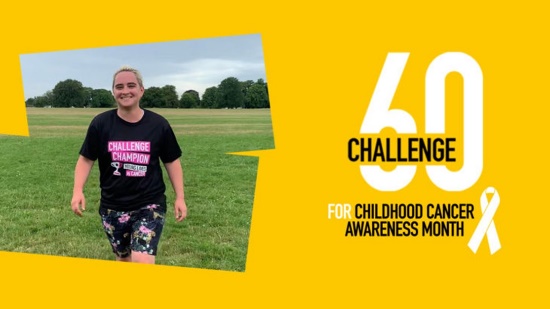 Meadowers Challenge 60 - walk 60 miles in SeptemberHelp Lesley Gordon raise money to support Young Lives vs Cancerwww.justgiving.com